BEUMER Group at the POWTECH Special Edition: Customised in every detailBEUMER Group will exhibit its expertise in conveying, loading, palletising and packaging of building materials and (petro)chemical products at POWTECH in Nuremberg from September 30 to October 1. As a system provider for solutions including complete high-capacity packaging lines, BEUMER Group optimally designs the capacity of the individual machines, components and high-level controls.However, it will be a little different this year. Due to the effects of the COVID-19 pandemic, this successful bulk material trade show in Nuremberg is now called Powtech Special Edition and takes place over the course two instead of three days and is more compact. At its booth, BEUMER Group will provide information on, among other things, the optimal design of conveying systems and complete packaging lines for both the building material and the (petro)chemical industry. The overland conveyors and the Pipe Conveyor of BEUMER Group can be used by companies to transport various bulk materials, even over long distances and often through rough terrain. High angles of inclination and tight curve radii enable individual routing adapted to the respective task and topography. In order to load bulk materials quickly and without dust, BEUMER Group offers bulk loading heads. They are designed according to the double-wall system. The material inlet and the dedusting unit are separated from each other. In order to balance out any minor positional deviations of the vehicle, the bulk loading head can be moved laterally during placement. In Nuremberg, BEUMER Group will also provide information on its loading and unloading systems for bags, able to handle railway wagons and ships quickly - with minimal dust emissions and without loss of bulk goods. BEUMER Group provides efficient systems for this purpose which take into account both different ship sizes as well as the space available at the unloading points. The modular design of the BEUMER Group systems makes it possible to present a precisely tailored solution for every requirement.The BEUMER autopac loads bagged bulk materials like building materials or fertilisers automatically onto the truck bed and to simultaneously palletise them - ensuring extremely gentle handling and the desired packing pattern. The BEUMER autopac consumes only little energy and can be easily operated and maintained. The machine is also suitable for paper valve bags, HDPE valve bags and PP valve bags. For high-capacity packaging lines, BEUMER Group offers different palletising solutions, depending on the packaged items. The BEUMER paletpac is suited best for bagged bulk material. This system palletises even sensitive and valuable products as well as products with special flow characteristics in a gentle and efficient manner. Depending on the product requirements, these palletisers can be equipped with a clamp-type or twin-belt turning device which turns the filled bags quickly into the required position for stacking, ensuring their dimensional stability without any deformations. Products for the (petro)chemical and consumer goods industries are filled in special bags, barrels, canisters, cartons or buckets. To palletise them, BEUMER Group offers its space-saving articulated robot, the BEUMER robotpac. Depending on the packaged items, BEUMER Group equips the robot with the appropriate gripping tools which can be easily and automatically changed, if the packaged items change. The fork gripper for example was designed specifically for palletising cardboard boxes, the finger gripper for bagged goods. For maximum performance, BEUMER Group offers a double gripper for both types. They also offer parallel grippers for dimensionally stable packed items, suction grippers for items with a smooth surface and many other special grippers and combination tools.Packaged items stacked accurately on pallets can then be transported successfully to the downstream packaging system – for example, the BEUMER stretch hood. It covers the palletised goods with a highly stretchable film. This ensures that the merchandise is protected reliably against environmental influences such as sunlight, dirt, and humidity during transshipment and outside storage.4,264 characters incl. blanksMeta title: POWTECH Special Edition: BEUMER Group exhibits its high level of expertise in providing packaging lines from one single sourceMeta description: BEUMER Group as a single-source provider optimizes the performance of each machine and components, whether it is for chemical products or building materials.Keywords: BEUMER Group; POWTECH Special Edition; BEUMER paletpac; BEUMER robotpac; BEUMER stretch hood; bulk material; chemicals; building materials; single-source provider, ship loading, BEUMER autopacSocial Media: BEUMER Group will exhibit its expertise in conveying, loading, palletising and packaging of building materials and (petro)chemical products at POWTECH in Nuremberg from September 30 to October 1. As a system provider for solutions including complete high-capacity packaging lines, BEUMER Group optimally designs the capacity of the individual machines, components and high-level controls.Caption: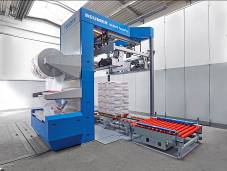 The easy, intuitive and reliable operation of the new BEUMER stretch hood A is especially appealing to customers.Picture credits: BEUMER Group GmbH & Co. KGThe high-resolution pictures can be downloaded here.The BEUMER Group is an international leader in the manufacture of intralogistics systems for conveying, loading, palletising, packaging, sortation, and distribution. With 4,500 employees worldwide, the BEUMER Group has annual sales of about EUR 950 million. BEUMER Group and its subsidiaries and sales agencies provide their customers with high-quality system solutions and an extensive customer support network around the globe and across a wide range of industries, including bulk materials and piece goods, food/non-food, construction, mail order, mail and airport baggage handling. For further information visit www.beumer.com. 